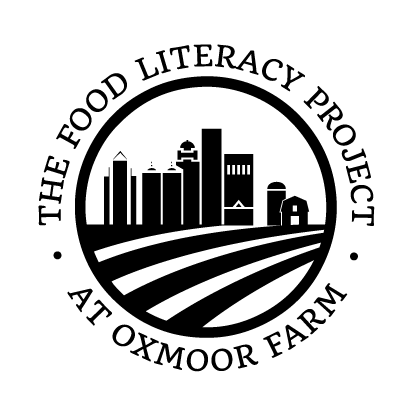 Volunteer Handbook						Effective May 1, 2019Welcome to the Food Literacy Project!Dear New Volunteer,I am thrilled you have chosen to volunteer with the Food Literacy Project at Oxmoor Farm. Support from our community volunteers allows the Food Literacy Project to achieve our mission, and I appreciate your commitment to our organization.Volunteers contribute to our work in many ways, including serving on the Board of Directors, facilitating and assisting our Farm-based Education programs, maintaining our Youth Learning Garden, staffing community outreach events, working on special projects, and offering administrative support.I hope that you find the duties of your volunteer description to be fulfilling and that your experience with us is rewarding and positive. The following information folder includes details about our organization, the roles and responsibilities of our volunteers, and important policies and procedures. Welcome and thank you!Gratefully,Carol GundersenExecutive DirectorTable of ContentsPurpose & Overview of Volunteer Handbook						3Organizational Overview									4History of the Food Literacy Project								4Food Literacy Project Programs								5Becoming a Food Literacy Project Volunteer						6Volunteer Guidelines										8Iroquois Farm Volunteer Expectations							12Food Literacy Project Contact Information							14Acknowledgement										15Purpose & Overview of Volunteer HandbookYou are crucial to Food Literacy Project’s (FLP) outreach in the community and our success at fulfilling our mission. Your energy, enthusiasm, wisdom and care are an inspiration to staff and promote a spirit of service for our participants and community.This Handbook is designed to give you an introduction to the work, history and mission of FLP while also outlining responsibilities and expectations. These policies are designed to ensure that everyone in the organization is treated consistently. You are encouraged to bring to the attention of the volunteer coordinator any concerns regarding the handbook, or any suggested additions, deletions or modifications. We want our volunteers to have an engaging and rewarding experience so anything we can do better is helpful feedback. So on now to mention a few important distinctions and technicalities.  Volunteers are not employees of FLP. This Handbook is not a contract, expressed or implied, guaranteeing a term of service for any specific duration. Volunteerism with the Food Literacy Project is at the sole discretion of FLP, and either party may terminate the volunteer relationship at any time, for any reason, with or without cause or notice. Should you decide to move on permanently from volunteerism with the Food Literacy Project, we ask that you inform the volunteer coordinator.The Food Literacy Project may alter or modify any of the policies in this Handbook at any time. No statement or promise by a supervisor may be interpreted as a change in policy, nor will it constitute an agreement with a volunteer. The Executive Director has the authority to interpret, modify, suspend or cancel all or part of the policies laid out in this Handbook, with or without prior notice, to the extent allowed by law.  Equal OpportunityThe Food Literacy Project emphasizes diversity in both our programs and our staff, and does not discriminate on the basis of race, color, religion, sex, national origin, age, disability, sexual orientation or status as a veteran in accordance with applicable federal laws.Organizational OverviewMissionYouth transforming their communities through food, farming, and the land.VisionA just and sustainable food system that cultivates healthy people and places.Core ValuesEnergy: 	We are bold and inspired by our vision for the community.Roots: 	We are grounded and purposeful, connected with people and dedicated to sustainably addressing community needs.Discovery: 		We embrace the joy of learning by doing.Cultivation: 	We bring great care to our work and relationships; we nourish growth in the community, and in turn, are nourished ourselves.Abundance:	We leverage our community’s diverse assets to achieve personal and social change.Justice: 		We pursue fairness and equity.History of the Food Literacy ProjectThe Food Literacy Project began as a serendipitous meeting of education and farming in 2005. Since 2004, Field Day Family Farm and farmer Ivor Chodkowski have cultivated 8½ acres of fresh, organic produce on a sliver of Oxmoor Farm between Oxmoor Country Club and Interstate 64. Due to the farm’s unique rural setting in an otherwise suburban area, a local teacher approached Ivor, asking to bring her students to the farm for a hands-on experience. At the time, Food Literacy Project Executive Director Carol Gundersen was a farmhand on the Field Day Family Farm, and, with her previous experience in outdoor education programs, she took the lead on this new idea of food and farming education for local youth.That season, the farm staff facilitated monthly education programs for school classes, public school faculty summer institutes and summer camp groups. After the 2005 pilot project was met with great success and positive feedback, the Food Literacy Project as a non-profit agency was born in 2006, inviting youth and families to engage in authentic, life-changing experiences with fresh vegetables and farming at our outdoor classroom.Food Literacy Project ProgramsOur comprehensive Field-to-Fork Program encompasses an interconnected set of services that reach youth of multiple ages as well as their families, schools, and communities. We provide program opportunities on the farm during the spring, summer, and fall growing season, and extend outreach into schools and community-based organizations throughout the year. Our hands-on education activities are facilitated by an experienced team of educators, with assistance from passionate community volunteers.Field-to-Fork participants are offered opportunities to explore our outdoor classrooms on Oxmoor Farm and Iroquois Farm, cook with their friends and families in their schools, plant and harvest vegetables alongside peers, and use food and the earth to cultivate healthier individuals and communities.Farm-Based Education engages young people’s minds, bodies and senses in an experience that effectively promotes healthy eating. Pre-K through college students connect with fresh food and farming during single field studies or yearlong multiple visit experiences. Participants explore, harvest, cook, and taste fresh produce, and engage in service-learning projects.Youth Development cultivates young leaders by engaging youth in growing, cooking, and marketing fresh foods, exploring the food system, and building food justice in their community. A diverse cohort of underserved teens is employed as Crew Members through our Youth Community Agriculture Program (YCAP), growing vegetables at Oxmoor Farm and Iroquois Farm and distributing their harvest in underserved neighborhood and at farmers markets.Our Field-to-Fork Afterschool Clubs engage 3rd, 4th, and 5th grade students from several Jefferson County schools. Participants learn to grow vegetables in their school gardens and use them to prepare healthy meals with their families during the complementary family engagement series. Results from our programs indicate significant changes in behavior among students and their families; they eat more fruits and vegetables and cook more meals at home together.Family Engagement inspires and empowers families to cook and consume healthy foods together daily through farm-based family programs and family engagement series at partner schools.Food Access programs increase the availability of fresh produce for families living in “food desert” neighborhoods. We are providing produce to Field-to-Fork Club participant families through our Farm Share Programs. We have also helped to establish the South Points Farmers Market. Located just a mile from Hazelwood Elementary, the market accepts SNAP benefits and will reach families in South Louisville neighborhoods such as Hazelwood and Iroquois.Professional Development empowers educators to engage students in hands-on application of academic content in school gardens and gives nutrition services employees the skills and confidence to bring farm-fresh recipes to school cafeterias.Community Outreach and Engagement involves community members in building a just and sustainable food system while connecting youth and families with healthful foods.Becoming a Food Literacy Project VolunteerPrior to official placement as a volunteer, there is an admissions process. This process helps ensure a good fit between our work and the volunteer.Volunteer Admission, Placement & OrientationThe Food Literacy Project offers two tracks for potential volunteers. For people interested in working with youth, we have a formal process by which individuals become volunteer youth program facilitators. Working with youth is a significant responsibility, and we take time to thoroughly orient and train new volunteers. By investing resources in new volunteers, we hope to receive a regular commitment from the volunteer for a minimum of two programs per month.  If you are interested in helping with garden maintenance, creative media, translation, or other volunteer opportunities not directly working with youth, please sign up on our VolunteerMatch page, https://www.volunteermatch.org/search/org873702.jsp. Alternatively, those interested in helping with other areas of our work should volunteer coordinator at phone: 502-491-0072.Application Phase:Complete volunteer application.Contact Food Literacy Project staff.A background check is required for all individuals who will be working directly with youth program participants.Orientation Phase:Formal orientation with a Food Literacy Project staff member. This will cover the mission and core values, history, strategic vision and program content as well as what is expected from the volunteer and what can be expected by the volunteer from the Food Literacy Project to maintain the relationship.Farm tour of outdoor classroom, kitchen and facilities.Program observation if facilitating youth programs.After one observation day, new volunteers will assist during program hours. Once the new volunteer feels comfortable with the pace and content of the Field-to-Fork activities, they can then transition into facilitating an activity during the program as a Program Volunteer.Provided a copy of, and discuss, FLP’s Emergency Procedures.Volunteer OpportunitiesListed below are specific volunteer job descriptions; you may find your interests fit within one description or bridge a few of them.Field-to-Fork Program Volunteer. The Field-to-Fork Club is an after school program for students in grades 3-5 to get their hands dirty and learn about health and nutrition through cooking, gardening, and doing healthy lifestyle activities. The Field-to-Fork Club Program Volunteer is essential to the club in order to help educate, empower, and inspire youth to engage with the earth and lead healthy lifestyles. Duties may include:Administer farm-based programming, including gardening and food preparation practices.Assist or lead in cooking lessons with the children.Assist in washing dishware, setup and cleanup for programming, and other necessary tasks.Assist with gardening activities, art projects, learning games, and other engaging activities.On-Farm Program Volunteer. During the school year, we invite students to have positive experiences growing and cooking healthful foods on working vegetables farms. During on-farm programs, youth are invited to get their hands dirty through harvesting and preparing vegetables while using all of their senses to explore their environment. The On-Farm Program Volunteer helps educate and empower youth to engage with the earth and lead healthy lifestyles. Duties may include:Lead farm-based programming, gardening and food preparation.Lead participants in sensory exploration of the learning garden.Assist in cooking, washing dishware, and other necessary tasks.Assist with gardening activities, art projects, learning games, and other engaging exercises. Garden & Program Support Volunteer. The Garden & Program Support Volunteer helps with setup before, reorganization during, and cleanup after programs. Duties may include:Assist with on-farm programming needs, including cutting vegetables, setting up game materials, washing dishes, restocking supplies, and cleaning up after the program.Assist with maintenance of the Youth Learning Garden and other program areas.Prepare materials for students to take home.Handyperson. We need people to lend their expertise with odd jobs around our outdoor classroom, kitchen and modular buildings. Examples of projects include fixing a broken picnic table, mowing grass and trimming weeds, painting signs, etc. Creative Media Volunteer. We are often in need of creative media and design skills. Whether it is creating graphics for our social media presence, helping with promotional materials design, or lending your photography and video skills at special events, creative media volunteers are extremely welcomed and valued.  Board Committee Volunteer. Have you raised funds for a cause you believe in?  Do you have experience with marketing and/or public relations? Do you enjoy working on fund-raising events? Do you have financial skills? Our board forms workgroups to support staff in these critical areas. Volunteer GuidelinesExpectations & Professional ConductVolunteers are an essential part of the organization and often act in roles where they are representing our brand and core values. Because of this, volunteers are expected to act in a professional manner at all times including toward other volunteers and Food Literacy Project staff, program participants, chaperones and the public. Employees and volunteers are expected to dress appropriately, use appropriate language and otherwise conduct themselves in a professional manner. Volunteers are expected to read and sign the anti-harassment and anti-discrimination policy form, which can be found at the end of this document. Professional conduct includes but is not limited to:Constructive Feedback. FLP volunteers should ask for and give constructive feedback among themselves, about each other's and the organization's performance. Abuse or criticism that is not constructive is not acceptable.Trust. Trust is essential among a small network of volunteers.  Each volunteer is expected to earn that trust, however, by communicating honestly with other volunteers and staff members and by fulfilling responsibilities and meeting deadlines.Conflict Resolution. If volunteers have problems with each other, they should communicate directly with each other. If resolution does not follow, then the volunteer should go to his/her supervisor for resolution. The supervisor may consult with the Executive Director who, if the problem cannot be resolved, may refer the matter to the Executive Committee of the Board. Direct communication is expected prior to corrective action.Report gross misconduct. If a volunteer or staff person has any direct evidence of gross misconduct, she/he has the responsibility to notify the Executive Director immediately. In the case of the Executive Director’s gross misconduct, staff must notify the Board President immediately. Gross misconduct includes, but is not limited to: willful destruction of property; violence or threats of violence; excessive tardiness and unexcused absences; being under the influence of alcohol or drugs; dishonesty including theft; physical abuse or harassment; misrepresentation of facts related to one's employment; gross and flagrant insubordination; criminal acts; intentionally falsifying timesheets, reports or records; failing to follow professional standards of conduct with co-workers, volunteers, program participants or other visitors to the farm, colleagues, and/or neighbors; behavior detrimental to the integrity of the Food Literacy Project; and other serious offenses in violation of the purposes and objectives of the organization. Appropriate Boundaries. Employees of the Food Literacy Project are all in a position of influence over our stakeholders, many of whom are children. All volunteers are expected to present themselves in a manner that will represent the agency well and be role models for the youth and families we serve. Volunteers should never put themselves in a position to negatively influence a program participant or other stakeholder. Volunteers shall avoid any instance of dual relationships with program participants. “Dual relationships” occur anytime an employee has a relationship with a client other than in his or her professional role, including a social media relationship. “Participant” means any individual currently receiving services from the Food Literacy Project.  Confidentiality. It is the expectation of the Food Literacy Project that all volunteers will respect the need for confidentiality. Information regarding staff, volunteers, persons served, etc. will be shared internally (among staff) on a need-to-know basis only.  Media. No volunteer is to address the media (television, radio, news reporters, bloggers, etc.) or speak on behalf of the Food Literacy Project unless authorized to do so by the Executive Director. If the media contacts you, notify the Executive Director, prior to giving a response.Drugs, Alcohol and Tobacco Policy. It is the Food Literacy Project’s policy to create an environment free of drugs, alcohol and tobacco for employees, volunteers, and visitors to the farm. Weapon-Free Zone. No firearms, weapons or ammunition are allowed at Food Literacy Project sites or events. A gun permit does not authorize staff member, volunteer, or visitor to bring firearms onto the premises under any circumstances.  Exception is made for police officers and civil law enforcement officers.Anti-harassment and non-discrimination.  The Food Literacy Project expressly prohibits unlawful employee harassment of any kind, including harassment based on race, sex or gender, religious affiliation, or sexual orientation. Sexual harassment may include a range of subtle and not so subtle behaviors and may involve individuals of the same or different gender.  Depending on the circumstances, these behaviors may include, but are not limited to: unwanted sexual advances or requests for sexual favors; sexual jokes and innuendo; commentary about an individual's body, sexual prowess or sexual deficiencies; leering, catcalls or violating someone’s “personal space”; insulting or obscene comments or gestures; display or circulation in the workplace of sexually suggestive objects or pictures (including through any electronic means ); and other physical, verbal or visual conduct of a sexual nature; and any other behavior deemed inappropriate by the Food Literacy Project.Any employee observing an incident of sexual or other unlawful harassment should promptly report the matter to his/her supervisor. If their supervisor is unavailable, or if the employee feels uncomfortable, the employee should report the incident to the Executive Director.  Claims involving the Executive Director can be reported to the Chairperson or an Executive Committee member of the Board of Directors. Employees can raise concerns and make reports without fear of reprisal. Supervisors at all levels are responsible for ensuring that the work environment is free from sexual and other forms of harassment, and all reports of violations of this policy will be taken seriously. Employees who learn of harassment, whether through an individual employee complaint, personal observation, or any other source, have an obligation to report such information to their supervisor or the Executive Director; all employees should report observed harassment. All incidents will be investigated, and efforts will be made to maintain the privacy and confidentiality of any incidents reported. Any employee engaging in sexual or other unlawful harassment will be subject to disciplinary action up to and including termination of employment.Social MediaSocial media can be a fun and rewarding way to share your life and opinions with family, friends and co-workers around the world. However, use of social media also presents certain risks and carries with it certain responsibilities. To assist you in making responsible decisions about your use of social media, we have established these guidelines for appropriate use of social media:Be respectful. Always be fair and courteous to fellow volunteers, co-workers, clients, or other stakeholders. Also, keep in mind that you are more likely to resolve work-related complaints by speaking directly with your co-workers or supervisors than by posting complaints to a social media outlet. Nevertheless, if you decide to post complaints or criticism, avoid using content that could be viewed as malicious, obscene, threatening or intimidating, that disparages clients, co-workers or stakeholders, or that might constitute harassment or bullying. Be honest and accurate. Make sure you are always honest and accurate when posting information or news, and if you make a mistake, correct it quickly. Be open about any previous posts you have altered.  Remember that the Internet archives almost everything; therefore, even deleted postings can be searched. Post only appropriate and respectful content. Maintain the confidentiality of Food Literacy Project clients, trade secrets and private or confidential information. Trade secrets may include information regarding the development of systems, processes, procedures, know-how and technology. Do not post internal reports, policies, procedures or other internal business-related communications. Express only your personal opinions. Never represent yourself as a spokesperson for the Food Literacy Project unless expressly authorized to do so. If the Food Literacy Project is a subject of the content you are creating, be clear and open about the fact that you are an employee and make it clear that your views do not represent those of the organization or its stakeholders. It is best to include a disclaimer such as “The postings on this site are my own and do not necessarily reflect the views of the Food Literacy Project.”Consider the Risks. Before creating online content, consider some of the risks and rewards that are involved. Keep in mind that any of your conduct that adversely affects your job performance, the performance of fellow associates or otherwise adversely affects employees, program participants, partners, supporters or other stakeholders may result in disciplinary action up to and including termination.Use of Company EquipmentAll organizational files, equipment, and work-related material – including any and all electronic files and electronic communications – are the property of the Food Literacy Project and no volunteer, upon separation of volunteerism, may remove them from the organization’s possession.  No company equipment should be used for any purpose other than the work of the organization.  Volunteers should not assume privacy of anything they create, store, send or receive on the Food Literacy Project’s computers.  Organizational Files & Materials. All organizational files and work-related material are the property of the Food Literacy Project, and no volunteer may remove them from the Food Literacy Project’s possession.Health and SafetyHealth and safety for all parties is a priority at the Food Literacy Project.  FLP has established emergency procedures for each of our sites.  You will receive instruction as to these procedures as part of your orientation.  If you are subject to a volunteer-related injury, please report it to the Community Engagement Coordinator immediately. Volunteers, according to Kentucky statute, are not covered by worker’s compensation but rather by their own personal health insurance.Volunteer Rights and ResponsibilitiesVolunteer Rights. As a Food Literacy Project volunteer, you have the right to receive:An assignment based on your skills, interests and availability as well as the needs of the Food Literacy Project.Adequate orientation, observation and training to provide a valuable volunteer experience.Treatment as a member of a team committed to carrying out the Food Literacy Project’s mission.Staff support and resources necessary to be successful in your positionA meaningful and rewarding volunteer experienceRecognition of your contributionAn opportunity to give and receive feedbackA chance to grow and develop as a volunteer through participation in special training events, meetings and more responsible positionsVolunteer Responsibilities. As a Food Literacy Project volunteer, you are expected to:Accept a position that is realistically based on your interests, skills and availability as well as the needs of the Food Literacy Project.Adhere to the Food Literacy Project’s Volunteer Guidelines, Mission and Core Values.Farm Volunteer ExpectationsAccess to the FarmThe farm can be accessed anytime between dawn and dusk during the growing season. Please do not be on the farm after dark.The growing season generally lasts from March through November.Farm SecurityEach volunteer that has completed an Iroquois Farm orientation will be given the gate code and the code to the storage container. Please do not share these codes. It is the responsibility of the volunteers to ensure the storage container and the gate are locked when leaving if there are no other FLP volunteers or staff on site. Farm SafetyVolunteers should only use tools, equipment, and materials located in the FLP storage container in the section labeled “Volunteer.” Volunteers should not use any equipment or tools that they have not been trained or given permission to use.Dress appropriately for the work. Closed-toed shoes are required, and please bring anything you need to be comfortable outdoors (hat, gloves, etc.). Bring a water bottle and drink plenty of water while working on the farm. Water bottles can be filled at either spigot on the farm. Do not bring valuables to the farm. FLP cannot be responsible for any lost, damaged, or stolen items, and we do not have a place to lock up your things. In the case of severe weather (thunderstorms, tornado watch or warning, etc.), volunteers should leave the farm and find a safe place to wait until the storm passes. Volunteers younger than 18 years of age must be accompanied by an adult. Do not smoke or consume alcohol on the farm.The speed limit is 15 mph or slower.Keep an eye on children at all times. Farm EtiquetteThis farm is shared by many growers. Please stay on clear pathways as much as possible.Do not harvest any produce without permission from the farm manager.All operations on this farm follow organic practices. Please do not use non-organic pesticides, herbicides, or fertilizers.Please take all trash with you. Do not bring pets or other animals to the farm unless given permission. Service animals are welcome with proper documentation.  Volunteer ResponsibilitiesAll volunteers must complete an orientation to the farm and sign a release form prior to working on the farm.Volunteers must sign in and out using the Volunteer Sign-In Sheet, located in a binder in the volunteer section of the FLP storage container.FLP is ultimately responsible for the long-term health of the farm. Do not use fertilizers, pesticides, herbicides, or other soil amendments or materials without express permission from the farm manager.  Volunteer tasks are updated by FLP staff on a white board in the FLP storage container. Please only complete the tasks that are outlined on this board, and provide updates on the board as to the status of tasks and projects.If any questions or problems arise, please contact:Program Manager or Program Coordinator, 502-491-0072Food Literacy Project Contact InformationThe Food Literacy Project at Oxmoor Farm9001 Limehouse LaneLouisville, KY 40220Office Phone:	502-491-0072Email: 			 info@foodliteracyproject.orgWebsite:  		www.foodliteracyproject.orgFacebook:  		www.facebook.com/TheFoodLiteracyProjectInstagram: 		 @foodlitproj_louVolunteerMatch:	 https://www.volunteermatch.org/search/org873702.jspAcknowledgementI acknowledge that I have received the Food Literacy Project Volunteer Manual (Effective May 1, 2019).  I understand that it is my responsibility to read it, be familiar with and adhere to the procedures, rules and requirements contained in this policy.  I recognize that it is my responsibility to bring to the attention of the Community Engagement Coordinator any concerns, questions or issues needing clarification.Print Name: _____________________________Signature: _____________________________    Date: _________